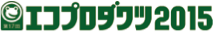 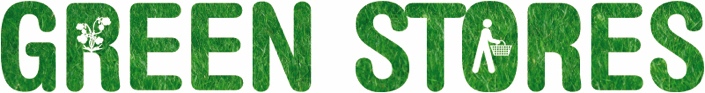 グリーンストアーズ 出展要項日本最大級の環境展示会「エコプロダクツ2015」において、オフィシャルマーケット「グリーンストアーズ」を下記の通り開催いたします。本紙及び出展規約を熟読の上、みなさまの積極的なご参加をお待ちしております。＜ご注意＞　＊各出展者様で指定スペースに搬入・搬出し、ブース設営と販売を行なっていただきます（売上・在庫管理含む）＊混雑時には来場者整理にご協力ください＊電気設備の利用は別途費用が必要となります。電気工事費1kW 11,019円（予定） ＊壁面、机・椅子、照明器具などの備品の手配および小間の装飾は、各出展者の負担で行ってください。　　　　　　　ご希望の方にはオプションで展示台やイスなどのリース備品や電気工事をご用意しています。▶ お申込み方法別紙出展申込書に必要事項を記載の上、郵送、FAX、またはメール添付にてお早めにお申し込みください。締切：2015年7月31日(金)　  記入日　2015年　　月　　日グリーンストアーズ出展申込書出展のご案内および出展に関する規約に同意の上、下記の通り出展を申し込みます。■ グリーンストアーズ　会　期　　：　2015年12月10日(木)～12日(土)10:00～18:00（最終日12日(土)は10:00〜17:00）　会　場　　：　東京ビッグサイト東展示場 エコプロダクツ2015会場内　出展協力金：　１ブース ¥86,400（税込）/ 3日間        スペース：　間口3.0m × 奥行2.0m程度（付帯設備なし）  エコプロダクツ2015［第17回］開催概要会　期　　： 　2015年12月10日(木)～12日(土)10:00～18:00（最終日12日(土)は10:00〜17:00）会　場　　： 　東京ビッグサイト　東展示場１〜６ホール [予定]　主　催　　：　（社）産業環境管理協会、日本経済新聞社　入場料　　： 　無料（事前ネット登録または、当日入場登録制）　来場者見込：　185,000人（2012年度来場実績：178,501人）  グリーンストアーズ 開催概要　会　期　　：　2015年12月10日(木)～12日(土)10:00～18:00（最終日12日(土)は10:00〜17:00）　会　場　　：　東京ビッグサイト東展示場 エコプロダクツ2015会場内　概　要　　：　毎日の生活を豊かにするエコプロダクツ・サービスを体験・購入できるマーケット　主　催　　：　日本経済新聞社 　企画・制作：　特定非営利活動法人ビーグッドカフェ▶出展協力金　１小間　¥86,400 (税込)/ 3日間 最大２小間まで申請可能スペース：　間口3.0m × 奥行2.0m　　　　　　（両隣、背面に他ブースが接する可能性があります）付帯設備：　上記スペースのみ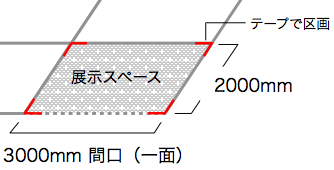 【オプション・リース備品 一部例】※全て税込予定価格。その他のリース備品は10月の説明会でご案内いたします。　1-1　会議⽤テーブル（色調：デコラ⽩）幅1800 × 奥行600 × 高さ730(mm)　　　　　¥3,456/3⽇間　1-2　会議⽤テーブル（色調：デコラ⽩）幅1200 × 奥行600 × 高さ730(mm)　　　　　¥2,592/3⽇間　2  　 パイプイス（黒）　　　　　　　　　　　　　　　　　　　　　　　　　　　　　　　¥692/3日間　3-1　壁面（白／背面）　　　幅 3000 × 高さ1820(mm) 　　　　　　　　　　　　　　　¥24,000/3日間　3-2　壁面（白／背面、側面）幅 2000 × 高さ1820(mm) 、幅 1550 × 高さ1820(mm) 　¥35,000/3日間＜出展説明会について＞展示会概要、出展細則、提出書類、今後のスケジュールについてご案内します。恐れ入りますが極力ご参加ください日時：2015年10月2日(金)14:00～15:30（予定）/ 場所：地球環境パートナーシッププラザ セミナースペース(予定)＜お申し込み先・お問い合わせ先＞  ※エコプロダクツ2015の全体運営事務局とは異なりますので、ご注意くださいエコプロダクツ2015グリーンストアーズ事務局（担当：坂本・出町）TEL 03-6413-8801　FAX 03-6368-6410　eco-pro@begoodcafe.com出展者情報（資料・書類の送付ほか出展に関する連絡先をご記入ください）出展者情報（資料・書類の送付ほか出展に関する連絡先をご記入ください）出展者情報（資料・書類の送付ほか出展に関する連絡先をご記入ください）出展者情報（資料・書類の送付ほか出展に関する連絡先をご記入ください）出展者情報（資料・書類の送付ほか出展に関する連絡先をご記入ください）出展者情報（資料・書類の送付ほか出展に関する連絡先をご記入ください）出展者情報（資料・書類の送付ほか出展に関する連絡先をご記入ください）出展者情報（資料・書類の送付ほか出展に関する連絡先をご記入ください）法人格含む会社名フリガナ（全角カナ）代表者氏名代表者役職代表者役職代表者役職担当者氏名担当者連絡先（携帯電話など）担当者連絡先（携帯電話など）担当者連絡先（携帯電話など）フリガナ（全角カナ）担当者連絡先（携帯電話など）担当者連絡先（携帯電話など）担当者連絡先（携帯電話など）住所〒〒〒〒〒〒〒電話番号FAX番号FAX番号FAX番号担当者E-mail広報媒体掲載情報（この情報をチラシやウェブサイトに掲載いたします）広報媒体掲載情報（この情報をチラシやウェブサイトに掲載いたします）広報媒体掲載情報（この情報をチラシやウェブサイトに掲載いたします）広報媒体掲載情報（この情報をチラシやウェブサイトに掲載いたします）広報媒体掲載情報（この情報をチラシやウェブサイトに掲載いたします）広報媒体掲載情報（この情報をチラシやウェブサイトに掲載いたします）広報媒体掲載情報（この情報をチラシやウェブサイトに掲載いたします）広報媒体掲載情報（この情報をチラシやウェブサイトに掲載いたします）出展社名（法人格除く）フリガナ（全角カナ）英語サイト出展社名（大文字アルファベット）（大文字アルファベット）（大文字アルファベット）（大文字アルファベット）（大文字アルファベット）（大文字アルファベット）（大文字アルファベット）掲載可能な電話番号掲載可能なFAX番号掲載可能なFAX番号掲載可能なFAX番号掲載可能な店舗住所〒〒〒〒〒〒〒ホームページURL掲載可能な e-mail出展予定内容出展予定内容出展予定内容出展予定内容出展予定内容出展予定内容出展予定内容出展予定内容販売・展示物のカテゴリーに○をつけて、具体的な出展内容や伝えたいコンセプトをご記入くださいカテゴリー：ファッション・コスメ・キッズ・農・アウトドア（自然）・食・エネルギー・地域・その他（　　　　　　　　　　　　　　）出展内容　販売・展示物のカテゴリーに○をつけて、具体的な出展内容や伝えたいコンセプトをご記入くださいカテゴリー：ファッション・コスメ・キッズ・農・アウトドア（自然）・食・エネルギー・地域・その他（　　　　　　　　　　　　　　）出展内容　販売・展示物のカテゴリーに○をつけて、具体的な出展内容や伝えたいコンセプトをご記入くださいカテゴリー：ファッション・コスメ・キッズ・農・アウトドア（自然）・食・エネルギー・地域・その他（　　　　　　　　　　　　　　）出展内容　販売・展示物のカテゴリーに○をつけて、具体的な出展内容や伝えたいコンセプトをご記入くださいカテゴリー：ファッション・コスメ・キッズ・農・アウトドア（自然）・食・エネルギー・地域・その他（　　　　　　　　　　　　　　）出展内容　販売・展示物のカテゴリーに○をつけて、具体的な出展内容や伝えたいコンセプトをご記入くださいカテゴリー：ファッション・コスメ・キッズ・農・アウトドア（自然）・食・エネルギー・地域・その他（　　　　　　　　　　　　　　）出展内容　販売・展示物のカテゴリーに○をつけて、具体的な出展内容や伝えたいコンセプトをご記入くださいカテゴリー：ファッション・コスメ・キッズ・農・アウトドア（自然）・食・エネルギー・地域・その他（　　　　　　　　　　　　　　）出展内容　販売・展示物のカテゴリーに○をつけて、具体的な出展内容や伝えたいコンセプトをご記入くださいカテゴリー：ファッション・コスメ・キッズ・農・アウトドア（自然）・食・エネルギー・地域・その他（　　　　　　　　　　　　　　）出展内容　販売・展示物のカテゴリーに○をつけて、具体的な出展内容や伝えたいコンセプトをご記入くださいカテゴリー：ファッション・コスメ・キッズ・農・アウトドア（自然）・食・エネルギー・地域・その他（　　　　　　　　　　　　　　）出展内容　希望小間数：　1小間　・　２小間*スペースに限りがあるため調整させていただく場合がございます希望小間数：　1小間　・　２小間*スペースに限りがあるため調整させていただく場合がございます希望小間数：　1小間　・　２小間*スペースに限りがあるため調整させていただく場合がございます電気使用予定 ※：　有　　・　　無　*会場全体の規定に準じて別途費用が必要です電気使用予定 ※：　有　　・　　無　*会場全体の規定に準じて別途費用が必要です電気使用予定 ※：　有　　・　　無　*会場全体の規定に準じて別途費用が必要です電気使用予定 ※：　有　　・　　無　*会場全体の規定に準じて別途費用が必要です厨房設備使用希望（試飲・試食実施者のみ）　※「出展のご案内」p.6参照厨房設備使用希望（試飲・試食実施者のみ）　※「出展のご案内」p.6参照厨房設備使用希望（試飲・試食実施者のみ）　※「出展のご案内」p.6参照厨房設備使用希望（試飲・試食実施者のみ）　※「出展のご案内」p.6参照希望する　・　検討中　・　希望しない希望する　・　検討中　・　希望しない希望する　・　検討中　・　希望しない希望する　・　検討中　・　希望しない説明会の出欠　10月2日(金)14:00～15:30別紙「出展のご案内」参照説明会の出欠　10月2日(金)14:00～15:30別紙「出展のご案内」参照説明会の出欠　10月2日(金)14:00～15:30別紙「出展のご案内」参照説明会の出欠　10月2日(金)14:00～15:30別紙「出展のご案内」参照出席（　　　名）・　欠席出席（　　　名）・　欠席出席（　　　名）・　欠席出席（　　　名）・　欠席お申し込み・お問い合わせ先エコプロダクツ 2015グリーンストアーズ事務局（担当：坂本・出町）TEL 03-6413-8801　　FAX 03-6368-6410　　eco-pro@begoodcafe.com